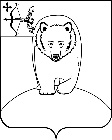 АДМИНИСТРАЦИЯ АФАНАСЬЕВСКОГО МУНИЦИПАЛЬНОГО ОКРУГА КИРОВСКОЙ ОБЛАСТИПОСТАНОВЛЕНИЕ29.09.2023                                                                                                        № 527пгт АфанасьевоВ соответствии с требованиями Федерального закона от 12.02.1998 
№ 28-ФЗ «О гражданской обороне», от 06.10.2003 № 131 «Об общих принципах организации местного самоуправления в Российской Федерации», администрация Афанасьевского муниципального округа ПОСТАНОВЛЯЕТ:1. Внести в постановление администрации Афанасьевского муниципального округа Кировской области от 07.06.2023 № 343 
«О подготовке населения Афанасьевского муниципального округа в области гражданской обороны и защиты от чрезвычайных ситуаций природного 
и техногенного характера» следующие изменения: 1.1. Преамбулу постановления изложить в новой редакции: 
«В соответствии с требованиями Федерального закона от 12.02.1998 
№ 28-ФЗ «О гражданской обороне», от 21.12.1994 № 68 «О защите населения 
и территорий от чрезвычайных ситуаций природного и техногенного характера», постановления Правительства Российской Федерации 
от 02.11.2000 № 841 «Об утверждении Положения о подготовке населения 
в области гражданской обороны», от 18.09.2020 № 1485 «Положение 
о подготовке граждан Российской Федерации, иностранных граждан и лиц 
без гражданства в области защиты от чрезвычайных ситуаций природного 
и техногенного характера» администрация Афанасьевского муниципального округа ПОСТАНОВЛЯЕТ»:1.2. В Порядке подготовки населения Афанасьевского муниципального округа в области гражданской обороны и защиты от чрезвычайных ситуаций природного и техногенного характера:  1.2.1. Подпункт 2.2 пункта 2 изложить в новой редакции: «2.2. Совершенствование навыков по организации и проведению мероприятий 
по гражданской обороне, предупреждению чрезвычайных ситуаций 
и ликвидации их последствий».1.2.2. Подпункт 2.4 пункта 2 признать утратившим силу.1.2.3. Подпункт 3.1 пункта 3 изложить в новой редакции:«3.1. Начальники территориальных управлений Афанасьевского муниципального округа и руководители организаций (далее – руководители)».1.2.4. Подпункт 3.5 пункта 3 изложить в новой редакции:«3.5. Руководители и личный состав формирований и служб».1.2.5. Абзац 4 пункта 4 изложить в новой редакции:«Обучение групп населения, указанных в подпунктах "3.1" - "3.6" пункта 3 настоящего Порядка, в организациях, осуществляющих образовательную деятельность по дополнительным профессиональным программам в области гражданской обороны, в том числе в учебно-методических центрах, а также 
в организациях по месту работы граждан и на курсах гражданской обороны 
по программам курсового обучения и инструктажей в области гражданской обороны осуществляется по соответствующим программам, разрабатываемым на основе соответственно примерных дополнительных профессиональных программ в области гражданской обороны и примерных программ курсового обучения и инструктажей в области гражданской обороны, утверждаемых Министерством Российской Федерации по делам гражданской обороны, чрезвычайным ситуациям и ликвидации последствий стихийных бедствий». 1.2.6. Подпункт «а» пункта 5 абзаца один изложить в новой редакции:« а) организуют и проводят подготовку населения муниципального округа в области гражданской обороны».1.2.7. Подпункт «а» пункта 5 абзаца четыре изложить в новой редакции:« а) осуществляют организационно-методическое руководство и контроль за подготовкой в области гражданской обороны работников, личного состава формирований и служб организаций, находящихся на территории муниципального округа».1.2.8.  Подпункт «а» пункта 5 абзаца пять изложить в новой редакции:« а) создают, оснащают курсы гражданской обороны и учебно-консультационные пункты по гражданской обороне и организуют 
их деятельность либо обеспечивают дополнительное профессиональное образование или курсовое обучение соответствующих групп населения 
и оказание населению консультационных услуг в области гражданской обороны в других организациях».1.3. В Формы подготовки в области гражданской обороны и защиты 
от чрезвычайных ситуаций природного и техногенного характера (по группам лиц, подлежащих подготовке), внести следующие изменения:1.3.1. Подпункт «в» пункта 1 изложить в новой редакции:« в) личное участие в учениях, тренировках и других плановых мероприятиях по гражданской обороне;».1.3.2. Пункт 1 дополнить подпунктом «г»:« г) участие руководителей (работников) структурных подразделений, уполномоченных на решение задач в области гражданской обороны, федеральных органов исполнительной власти, муниципальных образований 
и организаций в тематических и проблемных семинарах (вебинарах) 
по подготовке в области гражданской обороны.».1.3.3. Пункт 3 изложить в новой редакции:«3. Руководители и личный состав формирований и служб:».1.3.4. Подпункт «а» пункта 3 изложить в новой редакции:« а) дополнительное профессиональное образование или курсовое обучение руководителей формирований и служб на курсах гражданской обороны, в учебно-методических центрах или в других организациях, осуществляющих образовательную деятельность по дополнительным профессиональным программам в области гражданской обороны и защиты 
от чрезвычайных ситуаций;».1.3.5. Подпункт «в» пункта 3 изложить в новой редакции: « в) участие в учениях и тренировках по гражданской обороне.».1.3.6. Подпункт «а» пункта 4 признать утратившим силу.1.3.7. Подпункт «в» пункта 4 изложить в новой редакции:« в) участие в учениях, тренировках и других плановых мероприятиях 
по гражданской обороне, в том числе посещение консультаций, лекций, демонстраций учебных фильмов;».1.3.8. В связи с технической ошибкой подпункт «в» пункта 4 « индивидуальное изучение порядка действий в чрезвычайных ситуациях и способах защиты от опасностей, возникающих при военных конфликтах или вследствие этих конфликтов» читать подпунктом «г». 1.3.9. Подпункт «б» пункта 5 изложить в новой редакции:         « б) участие в учениях и тренировках по гражданской обороне;».1.3.10. Подпункт «б» пункта 6 изложить в новой редакции:« б) участие в учениях и тренировках по гражданской обороне;».2. Контроль за выполнением настоящего постановления возложить 
на заместителя главы администрации муниципального округа по вопросам жизнеобеспечения.3. Настоящее постановление вступает в силу со дня его официального опубликования.О внесении изменений в постановление администрации Афанасьевского муниципального округа от 07.06.2023 № 343Исполняющий полномочия главы Афанасьевского муниципального округаА.А. Сероев